      voli      .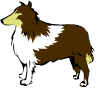 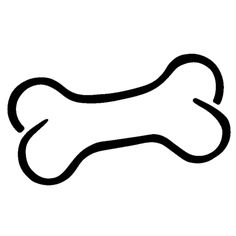      lovi        .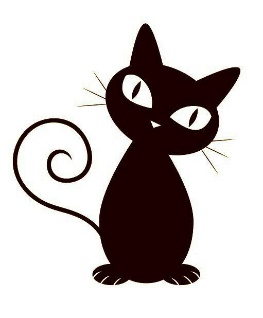 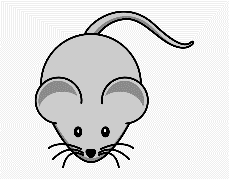                            gleda     .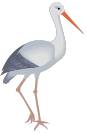 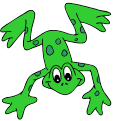 